ATA DE DEFESA DO TRABALHO DE CONCLUSÃO DE CURSOAos _____ dias do mês de _________________ do ano de dois mil e ______________, às ______ horas e ______ minutos, no ________________________________________________________ da Universidade Federal de Goiás, Regional Jataí, compareceu o(a) discente ____________________________________________________________________, regularmente matriculado(a) na disciplina Trabalho de Conclusão de Curso, para apresentar e defender a monografia intitulada “________________________________________________________________________________________________________________________________________________”, perante a banca examinadora constituída por ______________________________________________ (presidente), ___________________________________________________________________ (examinador) e ___________________________________________________ (examinador). Após a apresentação e arguições, a banca examinadora deliberou segundo os critérios estabelecidos no regulamento do Trabalho de Conclusão de Curso do curso de Engenharia Florestal da REJ/UFG, os quais foram devidamente observados pelos membros da banca, concluindo que o(a) discente foi ___________________________________________.Jataí, ______ de _______________ de 20____.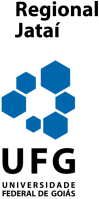 Universidade Federal de GOIÁSregional JATAÍUNIDADE ACADÊMICA ESPECIAL DE CIÊNCIAS AGRÁRIASCurso de Graduação em Engenharia FlorestalDISCIPLINA tRABALHO DE CONCLUSÃO DE CURSO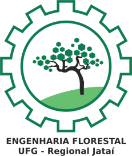 _______________________________________________________________________________________[digite o nome do orientador]REJ/UFG, CIAGRACurso de Engenharia Florestal (orientador)[digite o nome do examinador][digite a instituição][digite o nome do examinador][digite a instituição]